МАДОУ АР детский сад «Сибирячок» корпус №2Консультация для родителей«Развиваем познавательные способности ребенка»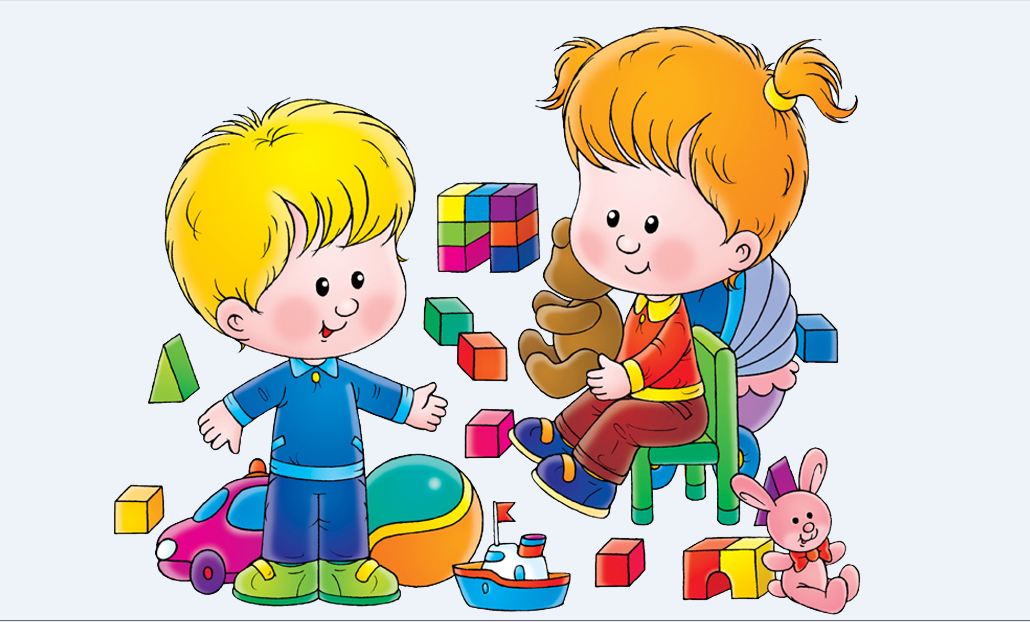    В последнее время в системе образования  уделяется большое внимание развитию познавательных способностей дошкольников. Оттого, насколько будут развиты у ребенка познавательные способности, зависит успех его обучения в школе и становление  его личности  в целом. Ребенку важно не только освоение навыков счета, письма, чтения, но и умение анализировать, сравнивать, решать поставленную проблему, преобразовывать предметы.       Под познавательными способностями подразумеваются такие качества и свойства личности, от которых зависит успешное овладение любым видом деятельности.   Способности обеспечивают ребенку познание предметов и явлений окружающего мира,  они тесно связаны с познавательными процессами  и отражаются в познавательных интересах.     Подбирая игры и упражнения для развития познавательных способностей, важно помнить, что ребенка следует заинтересовать. Для этой цели,  хорошо подойдут сюрпризные моменты (черный ящик с предметом для исследования внутри, который нужно отгадать;  схема комнаты, где спрятаны сокровища  пиратов и их нужно оттыскать; необычная вещь, которой нужно найти применение; присланное письмо с просьбой  помочь сказочному герою).        Если ваш малыш сам проявляет инициативу, задает вопросы, интересуется новым, похвалите  его,  скажите, что он очень внимательный, любопытный, что он подрос, и поэтому может стать настоящим исследователем.    Активизировать познавательную деятельность помогут нестандартные задания. Они вызывают у детей желание включиться  в активный поиск  решения  проблемы. Например, назвать как можно больше различных способов использования хорошо известного детям предмета (книги, свечи).   Используйте вопросы, которые побуждают детей к сравнению, к установлению сходства и различия: «Что  общего у всех предметов?» «А как вы думаете, чем они отличаются?» , «Что можно сделать из бумаги (железа)».Упражнения, способствующие развитию восприятияПеревертыши" (превратить круг, треугольник, квадрат в любой рисунок)."Как пройти к зайке", "Путешествие по комнате", "Куда пойдешь, что найдешь" (ориентация в пространстве по плану - схеме).«Узнай форму» (узнать в окружающих предметах форму геометрической фигуры).« Найди отличия» (учить находить отличия у похожих предметов).«Построй по росту» (построить предметы, соответственно их высоте).«Сложи картинку» (составить из частей целую картинку).«О чем я говорю?» (взрослый описывает какой-либо предмет; ребенок должен угадать, о каком предмете идет речь).«Какое время года?» (взрослый называет время года, а ребенок называет признаки этого времени года).«Угадай предмет» (взрослый рисует пунктирной линией или точками очертание предмета; ребенок должен узнать предмет).Упражнения, способствующие развитию внимания-«Да и нет не говорите. Белого и черного не носите». Взрослый задает ребенку вопросы. Ребенок отвечает на них, но при этом не должен называть запрещенные цвета и не говорить «да» и «нет».- Игры – головоломки, лабиринты, загадки.- «Найди отличия». «Найди два одинаковых предмета».- «Будь внимателен» Выполнение гимнастических упражнений по словесной команде.- «Волшебное слово». Взрослый показывает упражнения, а ребенок их повторяет только в том случае, если взрослый говорит: «Пожалуйста!». - «Где что было» (ребенок запоминает предметы, лежащие на столе; ребенок отворачивается, взрослый передвигает предметы; ребенок указывает, что изменилось).- «Назови, что ты видишь» Ребенок за одну минуту должен назвать как можно больше предметов, находящихся в комнате.- «Карлики и великаны» (ребенок должен слушать словесную инструкцию взрослого, не обращая внимание на его действия).- Упражнение: в газете, в старой книге на одной из страниц зачеркивать карандашом все буквы «а», стараясь не пропускать их (задание постепенно можно усложнить, попросив ребенка зачеркнуть все буквы «а», обвести в кружок все буквы «к», подчеркнуть все буквы «о»).- Раскрашивание по образцу.

Упражнения, способствующие развитию мышления и речи- «Разложи картинки». Учить учитывать последовательность событий.- «Найди в ряду лишнюю фигуру».- «Творческий подход». Ребенку показывают предметы, не имеющие определенного назначения (веточка, орех, кусочек ватки); ребенок должен придумать, как можно использовать данный предмет.- «Оканчивание слов». Учить заканчивать слово по начальному слогу.- «Антонимы». Ребенок подбирает к слову взрослого противоположное по смыслу (легкий – тяжелый, сильный – слабый).- «Уникуб», «Лото», «Домино», мозаики, конструкторы.- Загадки.- «Назови  пять видов фруктов, похожих на яблоко»- «Поиск общего» например, найди общие признаки между предметами: книга, телевизор- «Что в чем?». Определи, чему принадлежит указанная часть предмета. Например: листок-книга, книга-библиотека.- Игра «Почему это произошло?» Назови как можно больше возможных причин для каждой из описанных ниже ситуаций: дерево во дворе было облеплено птицами...- Игра «Что может произойти, если…» - Растение долго не поливать…; - На раскаленную сковородку капнула вода…; - Мальчик чиркнул спичкой…- Игра: "Найди лишнее". 1.Помидор, капуста, яблоко, огурец, редис; 2 Книга, журнал, тетрадь, пенал, газета; 3. Роза, гвоздика, астра, берёза, пион; 4. Шар, кубик, апельсин, яблоко, мяч и т.д.Упражнения, способствующие развитию памяти - «Детектив». Развитие произвольного запоминания; ребенок в течение 15 минут рассматри- вает 15 картинок, после чего картинки убирают; ребенок должен назвать картинки, которые запомнил.- «Пирамида». Развитие краткосрочной механической памяти. Взрослый называет ребенку сначала одно слово, ребенок должен сразу же повторить его; затем взрослый называет два слова, ребенок повторяет их; затем взрослый называет три слова, ребенок - повторяет и т.д.).- «Следопыт». Взрослый показывает ребенку игрушку и говорит, что спрячет ее сейчас в комнате; ребенок отворачивается; взрослый прячет игрушку, а ребенок должен ее найти.- «Одежда». Ребенок должен вспомнить, в каком порядке он надевал предметы одежды утром.- Нарисуй такой же. Взрослый рисует на листе бумаги простой предмет, лист переворачивается, и ребенок должен нарисовать такой же предмет.- «Я положил в мешок». Взрослый на глазах ребенка кладет в мешок разные предметы; ребенок должен вспомнить, что лежит в мешке.- «Короткий рассказ». Взрослый читает короткий рассказ, ребенок должен повторить его.- «Башня». Ребенку показывают схематическое изображение башни, состоящей из множества геометрических фигур. Ребенок должен запомнить эти фигуры и назвать.- «Фигурка из палочек». Взрослый выкладывает фигурку из палочек (камушков, веточек, бусинок); ребенок запоминает ее и по памяти выкладывает такую же.Упражнения, способствующие развитию воображения- Игра «Дорисуй».Каждому игроку раздаются карточки с нарисованными окружностями, нужно каждый круг дорисовать до воображаемого предмета.- Игра «Выкладывание фигур».  Ребёнку предлагается из определённого числа палочек сложить какую-нибудь фигуру. Можно договориться, что разрешается использовать другие необходимые предметы.- Игра «Чудесный лес». Ребенку дать лист бумаги с рисунками, на которых нужно дорисовывать то, что лишь намечено: ветки, муравьи, животные, бабочки, цветы. Ребёнок рисует то, что, как ему кажется, там должно быть нарисовано. Заранее оговаривается, что нужно дорисовать все заготовленные фигурки. Можно устроить сочинить сказочную историю о чудесном лесе. Также можно играть в игры «Чудесный дом», «Чудесное море» и т.д.- Игра «Сочиним историю». Взрослый начинает историю: «Жили – были…» - далее придумывает ребенок. Каждый участник игры говорит по предложению. Роль ведущего состоит в том, чтобы направить рассказ по нужному сценарию, сделать его более осмысленном.- «Слепой художник». Вам понадобится лист ватмана и карандаши. «Художнику» завязывают глаза, и он под диктовку должен нарисовать рисунок, который вы загадали. Вы говорите, как вести карандаш: вверх, вниз, нарисуй кружочек, две точки и т. д. Ребенок рисует и пытается отгадать, какое изображение получится. Выбирайте простые рисунки: дом, человек, дерево.  - Взрослый может попросить ребенка перечислить те образы, которые ассоциируются у него со следующими словами:  зима ( снег, санки, лыжи, холод и т.п.); время; бедность; жара; терпение; обед; нежность; счастье...- Игра  «Письмо». Когда-то люди не знали букв, но передавали информацию, рисуя в письмах. Можно предложить детям написать своим друзьям рисованное письмо. Напимер, пусть ребенок напишет своему другу " пойдем вечером играть в футбол ". А можно просто попросить детей написать друг другу письма - рисунки, а потом проверить поймет ли адресат, что ему было передано в этом письме.Материал подготовила: Ситникова И.П.